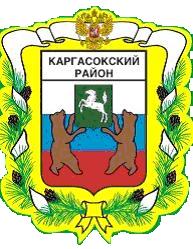 МУНИЦИПАЛЬНОЕ ОБРАЗОВАНИЕ «Каргасокский район»ТОМСКАЯ ОБЛАСТЬАДМИНИСТРАЦИЯ КАРГАСОКСКОГО РАЙОНАПОСТАНОВЛЯЮ:Ткаченко М.В.2-13-54Утвержденапостановлением АдминистрацииКаргасокского районаот 16.12.2014 № 280ПриложениеСтоимость проезда до населенных пунктов Каргасокского районаПОСТАНОВЛЕНИЕПОСТАНОВЛЕНИЕПОСТАНОВЛЕНИЕ16.12.2014№ 280с. Каргасокс. КаргасокОб установлении тарифа на услуги, оказываемые Муниципальным Унитарным автотранспортным предприятием муниципального образования «Каргасокский район» на осуществление речных перевозок населения между поселениями в границах муниципального образования «Каргасокский район» внутренним водным транспортомВ соответствии с решением Думы Каргасокского района от 22.09.2010 г. № 580 «Об утверждении «Положения о порядке установления тарифов на работы (услуги) муниципальных предприятий и учреждений муниципального образования «Каргасокский район», постановлением Администрации Каргасокского района от 16.07.2010 г. № 113 «Об утверждении перечня платных работ (услуг), предоставляемых муниципальными предприятиями и учреждениями муниципального образования «Каргасокский район»В соответствии с решением Думы Каргасокского района от 22.09.2010 г. № 580 «Об утверждении «Положения о порядке установления тарифов на работы (услуги) муниципальных предприятий и учреждений муниципального образования «Каргасокский район», постановлением Администрации Каргасокского района от 16.07.2010 г. № 113 «Об утверждении перечня платных работ (услуг), предоставляемых муниципальными предприятиями и учреждениями муниципального образования «Каргасокский район»1.Установить стоимость 1 пассажиро-километра для речных перевозок в размере 8,20 рубля.2.Утвердить стоимость проезда до населенных пунктов Каргасокского района согласно приложению к настоящему постановлению.3.Официально опубликовать настоящее постановление в установленном порядке.4.Настоящее постановление вступает в силу с 01.01.2015г. 1.Установить стоимость 1 пассажиро-километра для речных перевозок в размере 8,20 рубля.2.Утвердить стоимость проезда до населенных пунктов Каргасокского района согласно приложению к настоящему постановлению.3.Официально опубликовать настоящее постановление в установленном порядке.4.Настоящее постановление вступает в силу с 01.01.2015г. И.о.Главы Каргасокского района                                                                А.Ф.Шамраев№ п/пНаименование населенных пунктовРасстояние, км.Стоимость проезда, руб.1.Каргасок – Киндал282302.Каргасок – Казальцево473903.Каргасок – Тымск1048504.Каргасок – Усть-Тым1109005.Каргасок – Вертикос13411006.Каргасок – Б.Протока121007.Каргасок – Сосновка352908.Казальцево – Киндал191609.Тымск – Киндал7662010.Усть-Тым – Киндал8267011.Вертикос – Киндал10687012.Тымск – Казальцево5747013.Усть -Тым – Казальцево6352014.Вертикос – Казальцево8771015.Усть-Тым – Тымск1311016.Вертикос – Тымск3025017.Вертикос – Усть-Тым2420018.Староюгино – Новоюгино76019.Новоюгино – Березовка94770